*برای تکمیل و ارسال گزارش پیشرفت از طریق سامانه گلستان اقدام شود و اصل گزارش بصورت PDF بارگذاری گردد. استاد گرامي جناب آقاي / سرکار خانم دکتر.....................................................  باسلام و احترام بــه استحضار مي‌رســــاند که پيشرفت پژوهشی اينجانــب..................................................... دانشجوي دکتری رشته‌.....................................................  به شمار‌ه‌ دانشجويي...................................... به شرح زير مي‌باشد:الف) در نيمسال گذشته................ واحد و در مجموع.............گذرانده و تعداد واحد باقيمانده............... واحد است.ب) رساله با عنوان............................................................................................................................................................................تحت راهنمايي جنابعالي از تاريخ..................................................... آغاز شده و پيشرفت‌هاي زير حاصل شده است ضمناً براي شش ماه آينده برنامه‌هاي زير انجام خواهد شد: تاريخ و امضا دانشجو:نظر استاد راهنماکارشناس محترم تحصيلات تکميلي دانشکده گزارش پيشرفت تحصيلي در پرونده دانشجو درج و در اجرای مصوبه شورای تحصيلات تکميلی دانشگاه مورخ 29/10/89 به همراه ساير مدارک به نماينده تحصيلات تکميلی دانشگاه در جلسه دفاع تقديم گردد.                                    بسمه تعالی                                                                                                      شماره:...........................................                                                                                                      تاريخ:.............................................                                                                                                       پيوست:........................................                                       فرم شماره 7 گزارش پيشرفت و استمرار در فعاليت‌هاي پژوهشي دانشجويان دکتری              (اين گزارش بايد هر شش ماه يکبار تنظيم گردد*) معاونت آموزشي  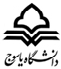 و تحصيلات تكميليتاريخ تصويب رساله در شورای تحصیلات تکمیلی دانشگاه: .......................              شماره رساله::............................                  شماره گزارش.:................................دستاوردهاي پژوهشي مرتبط با رساله خود در شش ماه گذشته را بيان کنيد (مانند مروری بر تحقيقات،جمع آوري داده‌ها، نگارش رساله، ارايه سمينار، چاپ)( حداقل 250  کلمه) برنامه‌ها، فعاليت‌ها و دستاوردهاي آموزشي و پژوهشي را كه براي شش ماه آينده خود پيش بيني مي‌كنيد بنويسيد.     دانشجو تا چه اندازه به اهدافي که براي شش ماه گذشته وي تعيين شده بود دست يافته است؟اهدافي كه دانشجو براي شش ماه آينده خود پيش بيني نموده است تا چه حد واقع بينانه و دست يافتني است؟